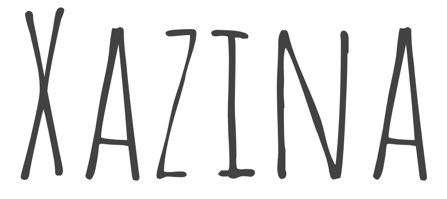 RetourformulierReden van retour (aankruisen wat van toepassing is):Past nietVoldoet niet aan verwachtingenBeschadigd/defectIk heb meerdere maten besteldRuilen voor een andere maat, namelijk maat: Anders, namelijk:Zie www.xazina.nl/retouren-en-ruilen voor meer informatie.Naam:Adres:Postcode:Woonplaats:Ordernummer:Artikel(en):Aantal: